Frågeställningar att välja och tolka – dalahästar
Börja med att ni läser igenom frågorna och skriver ner lite tankar och stödord.Efter det skall ni sitta i grupper om 3-4 elever och spela in era diskussioner på en surfplatta. Det viktiga är att ni förklarar så utvecklat så möjligt.Varför har du valt de färger du gjort på gin dalahäst?Varför har du valt de broderistygnen på din dalahäst?Vart skulle din dalahäst passa att hänga, varför?Vad tycker du att din dalahäst symboliserar?Vilken känsla får du av din dalahäst?Vad har du tagit med från den traditionella dalahästen in i din dalahäst, varför?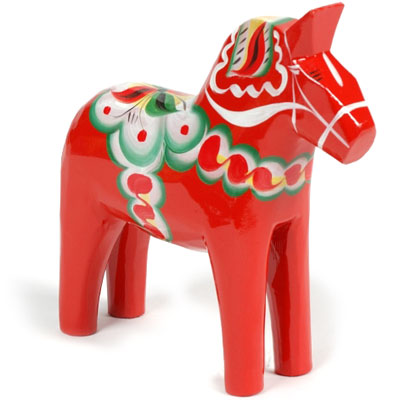 